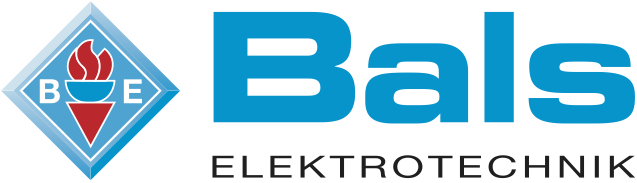 Bals gibt Veränderungen in der Geschäftsführung bekannt5. Juli 2016 - INFORMATIONEN FÜR DIE PRESSE -Weitere Fragen beantworten Ihnen gerne:Andree Fischer				Oliver SchönfeldBals Marketingleitung			Redaktionsbüro Schönfeld PRTelefon 02723-771-133			02509-993361E-Mail Andree.Fischer@Bals.com	os@schoenfeld-pr.deKontinuität und ZukunftsorientierungBals gibt Veränderungen in der Geschäftsführung bekanntVerstärkung für die Geschäftsführung der Bals Elektrotechnik GmbH & Co. KG: Wie das Familienunternehmen bekannt gibt, haben die Gesellschafter am 24. Juni 2016 den langjährigen Prokuristen Herrn Johannes Ramm zum Geschäftsführer neben dem geschäftsführenden Gesellschafter Wolfgang Bals bestellt.Wolfgang Bals führt das weltweit tätige Familienunternehmen in zweiter Generation. Mit dem 53-jährigen Johannes Ramm steht ihm ein erfahrener Co-Geschäftsführer zur Seite. Er ist seit August 1979 für Bals tätig und trägt seit Januar 1995 als Prokurist Verantwortung. „Mit Kompetenz, unternehmerischer Weitsicht und einem überragenden Feingefühl für eine mensch- und sachorientierte Führung, hat Herr Ramm bereits in der Vergangenheit die Entwicklung unseres Unternehmens wesentlich mitgestaltet. Ich freue mich sehr auf die Zusammenarbeit in der Geschäftsführung“, unterstreicht Wolfgang Bals. Während Johannes Ramm für Finanzen, Controlling und Personalwesen zuständig ist, liegt die Verantwortung von Wolfgang Bals auf den Bereichen Vertrieb, Marketing und Produktion.Durch die Bestellung von Johannes Ramm zum Geschäftsführer wird zugleich der Übergang auf eine jüngere Führungsebene bei Bals eingeleitet. Mit ihm bleiben Kontinuität und Solidität der Unternehmensgruppe, deren Anfänge fast 60 Jahre zurückreichen, auch in der Zukunft gewahrt.Bals im ProfilFast 60 Jahre Kompetenz und QualitätQualität, auf die sich die Anwender verlassen können: Seit fast 60 Jahren ist die Bals Elektrotechnik GmbH & Co. KG der Partner für sichere Verbindungen. Die Produkte bewähren sich rund um den Globus, in den verschiedensten Anwendungen. „Made in Germany“ steht bei Bals für einen Qualitätsanspruch, der dem Anwender ein Höchstmaß an Sicherheit bietet: Seit der Unternehmensgründung im Jahr 1957 bis heute werden die Produkte ausschließlich in Deutschland gefertigt. Als unabhängiges mittelständisches Familienunternehmen produziert Bals normierte Industriesteckvorrichtungen nach IEC 309 1-2 sowie Steckvorrichtungssysteme und Verteiler für den Weltmarkt. Der Exportanteil von über 50 Prozent zeigt: Bals-Produkte werden weltweit hoch geschätzt. In mehr als 80 Ländern werden die Produkte vertrieben. Tochterunternehmen und Exklusivpartner in strategisch bedeutsamen Ländern vertreiben ausschließlich Bals CEE-Produkte und produzieren selbst Sonderprodukte mit Hilfe der Bals Gehäusesysteme und CEE-Steckvorrichtungen.Das Unternehmen wird heute in der zweiten Generation von dem geschäftsführenden Gesellschafter Wolfgang Bals geführt. Der Stammsitz befindet sich in Kirchhundem-Albaum, wo Produktentwicklung, Marketing und Vertrieb sowie die Verwaltung angesiedelt sind. Im Werk Kirchhundem-Albaum (NRW) werden überwiegend Steckvorrichtungssysteme und Spezialprodukte hergestellt. Das 1994 errichtete und schon mehrmals erweiterte Werk in Freiwalde (Brandenburg) verfügt über hochmoderne Fertigungsanlagen für die vollautomatische Herstellung der einzigartigen CEE-Steckvorrichtungen sowie über ein modernes Logistikzentrum.Der nach ISO-9001 zertifizierte Fertigungsprozess in allen Werken stellt die für Bals typische, hohe Produktqualität sicher. Flexibilität, Kundennähe und schnelles Reagieren auch auf kurzfristige Anforderungen sind selbstverständlich. Daher ist die integrierte Fertigung von Bals – von der Produktidee und Konstruktion über den Werkzeugbau und die Fertigung bis hin zum Versand der Produkte – auf kurze Wege und schnellste Reaktionszeiten optimiert. 